Группа: средняя (4-5 лет)Тема: «Счёт в пределах 10»Цель: Создать условия для закрепления порядкового счета в пределах 10. Развивать познавательные и творческие способности детей.  Программные задачи: Образовательная: Способствовать накоплению умений считать в пределах 10; оперировать понятиями «больше», «меньше», «поровну»; собирать целое из частей; называть слова, противоположные по смыслу; ориентироваться на плоскости; продолжить учить пользоваться карточками- символами в обучающей игре Блоки Дьенеша.Развивающая: Развивать социальные навыки работать в группе; развивать логическое мышление, речь, память, внимание, любознательность, доброжелательное отношение друг к другу, учить находить решение и делать выводы.Воспитательная: Воспитывать умение добиваться поставленных целей, самостоятельность; интерес к математике.Образовательные области: Познавательное развитиеОснащение занятия: Иллюстрация к сказке «Гуси- лебеди» (разрезанная на несколько частей), блоки Дьенеша, 2 корзинки, картинки с изображением печки и избушки Бабы Яги, куклы театра би-ба-бо- Баба Яга, Машенька и Иванушка, макет дерева, картинки яблок (10 шт.), ткань голубого цвета, листы А4(по количеству детей), картинки цветов (по 5 на каждого ребёнка).Непосредственная образовательная деятельность:(Дети входят в группу, становятся в круг вместе с воспитателем)1.Психологический настрой.Здравствуйте, ручки! Хлоп-хлоп-хлоп!Здравствуйте, ножки! Топ-топ-топ!Здравствуйте, щечки! Плюх-плюх-плюх!Пухленькие щечки? Плюх-плюх- плюх!Здравствуйте, глазки! Миг-миг-миг!Здравствуйте, губки! Чмок-чмок-чмок!Здравствуй, мой носик! Бип-бип-бип!Здравствуйте, девчонки и мальчишки.(Дети повторяют движения за воспитателем)2. Игра «Сложи картинку».Воспитатель: Ребята, сегодня утром, войдя в группу, я нашла на нашем мольберте части картинки. Давайте сложим и узнаем, что на ней изображено. (Дети выполняют задание)Дети: Это картинка к сказке «Гуси- лебеди».Воспитатель: Ой, а вы слышите, кто-то тихо плачет! Это же Машенька из сказки.(Достаёт куклу Машеньку. Ведёт диалог от её имени).Воспитатель: Что случилось? Почему ты плачешь?Машенька: «Помогите мне дети, у меня случилось несчастье, Гуси-лебеди унесли моего братика в лес, в дом Бабы-Яги. Воспитатель: Конечно, мы поможем тебе девочка. Правда, ребята?Дети: Да, поможем! Воспитатель: Ты, Машенька, жди нас дома, мы обязательно вернём тебе братца.(Воспитатель обращается к детям) Ребята, в путь пора пускаться-Трудностей нельзя бояться,Смело в сказку мы пойдем-И с чего мы тут начнем?(Подходят к картинке с изображением печки)3.Работа с блоками Дьенеша.Воспитатель «Печка - красавица, скажи, куда гуси-лебеди Иванушку унесли?(Воспитатель от имени печки)Печка: «Я скажу, но только и вы мне помогите. Напекла я много разных пирожков для лесных жителей. Гуси-Лебеди пролетали, пирожки все мои перепутала. Разложите их по корзинкам, а карточки-символы вам в этом помогут. Воспитатель: Ребята, давайте разберёмся, как мы будем раскладывать пирожки.Дети: В первую корзинку положим все большие синие, во вторую все круглые маленькие.Воспитатель: Ну что, печка, справились мы с твоим заданием?Печка: Спасибо, ребята, за помощь! Идите прямо по дорожке к яблоньке. Она вам поможет.4.Закрепление навыков счёта в пределах 10.Воспитатель: Посмотрите, а вот та самая яблонька из сказки. (Обращается к яблоньке)«Яблонька, яблонька, скажи, пожалуйста, куда Гуси-лебеди Иванушку унесли.(Воспитатель от имени яблони)«Скажу, но только сначала вы мне помогите. Налетел ветер, раскачал мои ветви, несколько яблок упало. Сосчитайте, сколько яблочек висит на моих ветвях?Дети: На веточках 6 яблок.Яблонька: Сколько яблочек упало на землю?Дети: На землю упало 4 яблока.Яблонька: Где больше яблок, на земле, или на ветвях?Дети: На ветвях яблок больше, чем на земле.Яблонька: Сосчитайте, сколько всего яблок.Дети: На яблоне всего 10 яблок.(Воспитатель снимает «несколько» яблок с дерева)Яблоня: «Ой, снова ветер, ещё одно упало!». Сколько сейчас яблок на земле?Дети: На земле лежит 5 яблок.Яблоня: Сколько сейчас плодов на моих ветвях?Дети: Их тоже 5.Яблоня: Что можно сказать о яблоках на ветках и на земле?Дети: Сейчас на земле и на дереве яблок поровну. (Воспитатель переворачивает одно яблоко)Воспитатель: Ребята, посмотрите, а яблоки-то на яблоньке непростые, на них написаны цифры. Хотите с ними поиграть?Для начала расставим цифры по порядку от 1 до 10.А теперь внимательно посмотрите, подумайте и назовите соседей числа «2».Дети: Соседи числа «2» -это «3» и «1».Воспитатель: Молодцы! А сейчас найдите соседей числа «5».Дети: Это «4» и «6».Воспитатель: А теперь числа «9».Дети: Числа «8» и «10».Воспитатель: Ну что ж, справились мы с заданием, яблонька?Яблоня: Молодцы, ребята, идите к речке, она вам поможет.5.Динамическая пауза.Воспитатель: Но, прежде чем отправиться дальше, немножко отдохнём.Белые лебеди,
Лебеди летели
И на воду сели,
Сели, посидели.
Лебеди летят,
Крыльями машут,
Прогнулись над водой,
Качают головой.
Прямо и гордо умеют держаться
Очень бесшумно на воду садятся.(Дети повторяют движения за воспитателем)6. «Подбор слов, противоположных по смыслу».(Дети с воспитателем отправляются к речке).Воспитатель: Речка, скажи, не видела ли ты, куда Гуси-лебеди Иванушку унесли?(Воспитатель от имени речки)Речка: Скажу я вам, но прежде выполните мои задания. Назовите слова, противоположные по смыслу.Речка: Река широкая, а ручеёк-…Дети: Узкий.Речка: Слон большой, а мышка…Дети: Маленькая.Речка: Жираф высокий, а заяц, какой?Дети: Заяц- низкий.Речка: Молодцы! Вижу вы не только храбрые, но и очень умные ребята.Я видела, что Гуси полетели вон в ту сторону к избе Бабы Яги.(Подходят к избушке)7.Ориентировка на плоскости.Воспитатель: Избушка, повернись к лесу задом, а к нам передом.(Появляется Баба Яга, воспитатель в её роли).Баба Яга: Кто посмел меня тревожить?Воспитатель: Бабушка, мы пришли за Ивашкой, отпусти его домой, мы выполним все твои задания.Баба Яга: Задания говорите? Ну что ж, сами просили, слушайтеПригласил меня Кощей Бессмертный на бал в его замок, а я совсем уж обносилась. Украсите для меня- красавицы платки, отпущу вашего Ивашку.Воспитатель: Выполним просьбу Бабы Яги, ребята?Дети: Да!(Дети садятся за столы, перед ними листы формата А4, цветы разных цветов, по 5 на каждого ребёнка).Баба Яга: Положите цветок красного цвета посередине.Цветочек жёлтого цвета внизу. Синий- вверху.Зелёный-слева от красного.Белый- справа.(Дети выполняют задание)Баба Яга: Какие красивые и нарядные платки получились, вот уж точно Кощей удивится! Забирайте мальчика, но только пусть больше один не гуляет, а то не поздоровится ему!Воспитатель: Спасибо, бабушка! Мы ему расскажем, что не нужно уходить из дома одному.  Воспитатель: А нам пора возвращаться, наверное Машенька волнуется. Пойдём, Иванушка, мы тебя домой доведём.(Дети с воспитателем возвращаются к Машеньке).8.Итог.Релаксация.Машенька: Ребята, спасибо, вернули вы моего братца. Где было легче всего? Что вызвало затруднение?(Ответы детей)Воспитатель: А сейчас подойдите к столу и выберите понравившийся вам солнечный лучик. (Дети подходят к столику, на котором лежат «лучи солнца» двух цветов)Воспитатель: Прикрепите лучики к солнышку: желтого цвета – если вам очень понравилось путешествовать, помогать нашим героям, если вы получили много интересной информации; или голубого цвета – если испытывали трудности во время наших приключений.(На доске прикреплён круг от солнышка, дети прикрепляют лучики)Воспитатель: Мне было очень интересно играть с вами, я получила большое удовольствие. Вы- большие молодцы! Источники: Интернет-ресурсы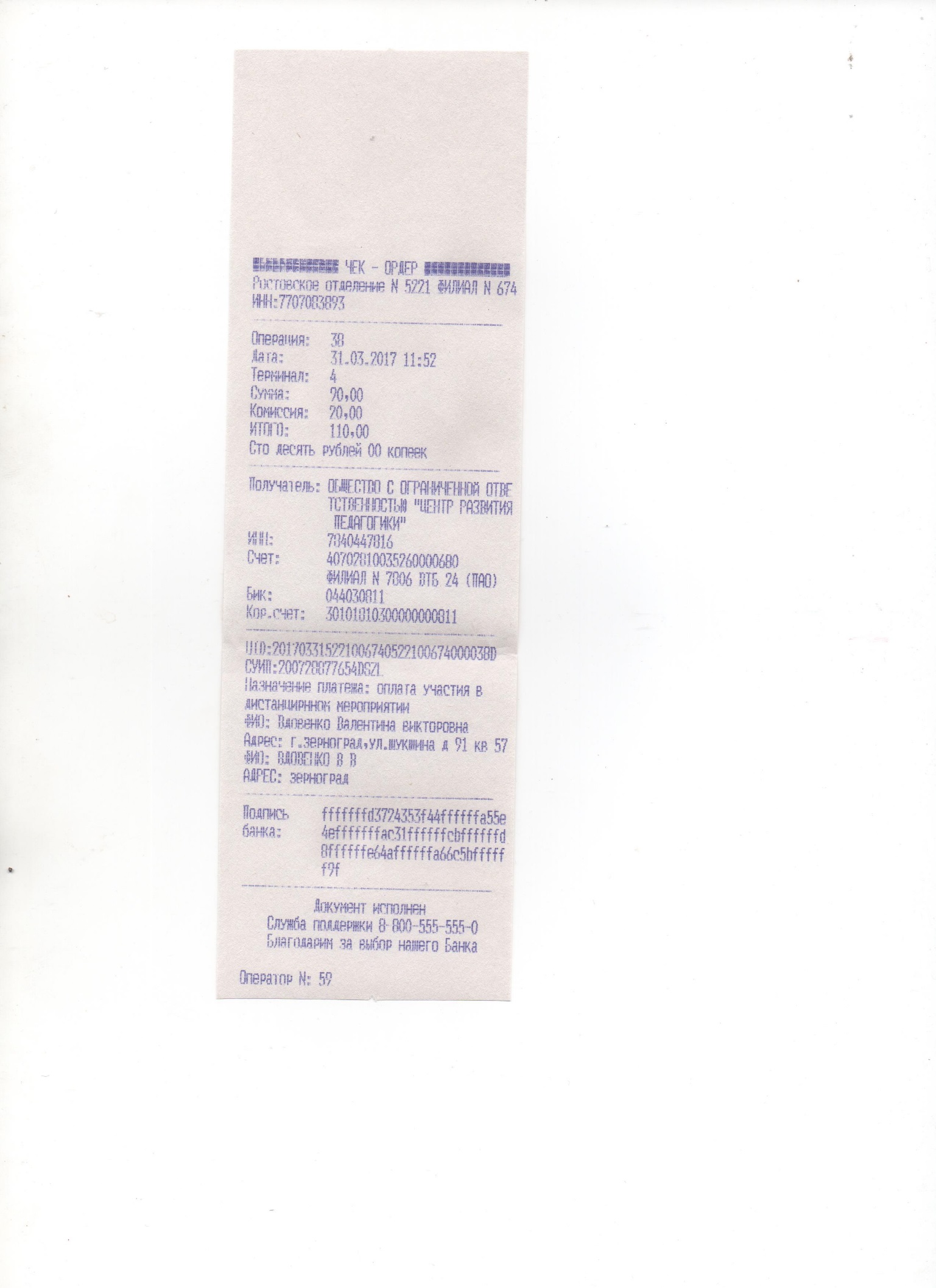 